TP3 UVUV-Visible spectrophotometer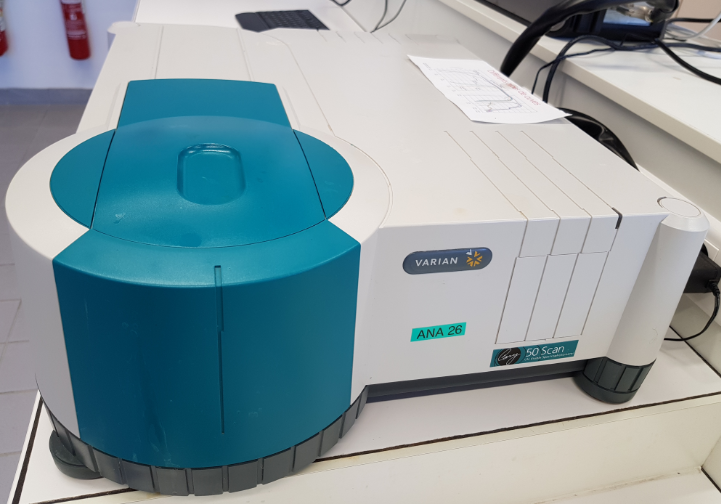 Figure 1 InstrumentThis instrument is controlled by the software CARY Win UV. Manual instructions is provided on Moodle.Cell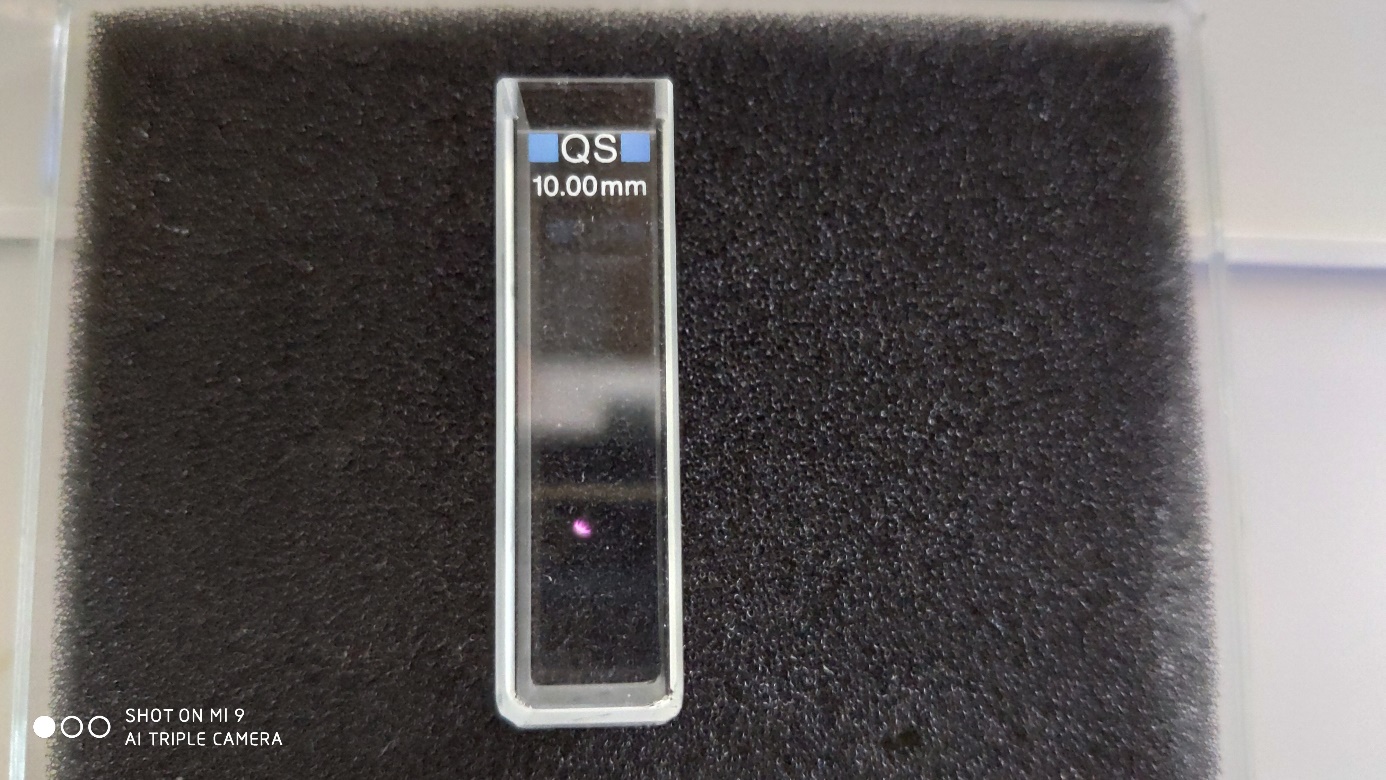 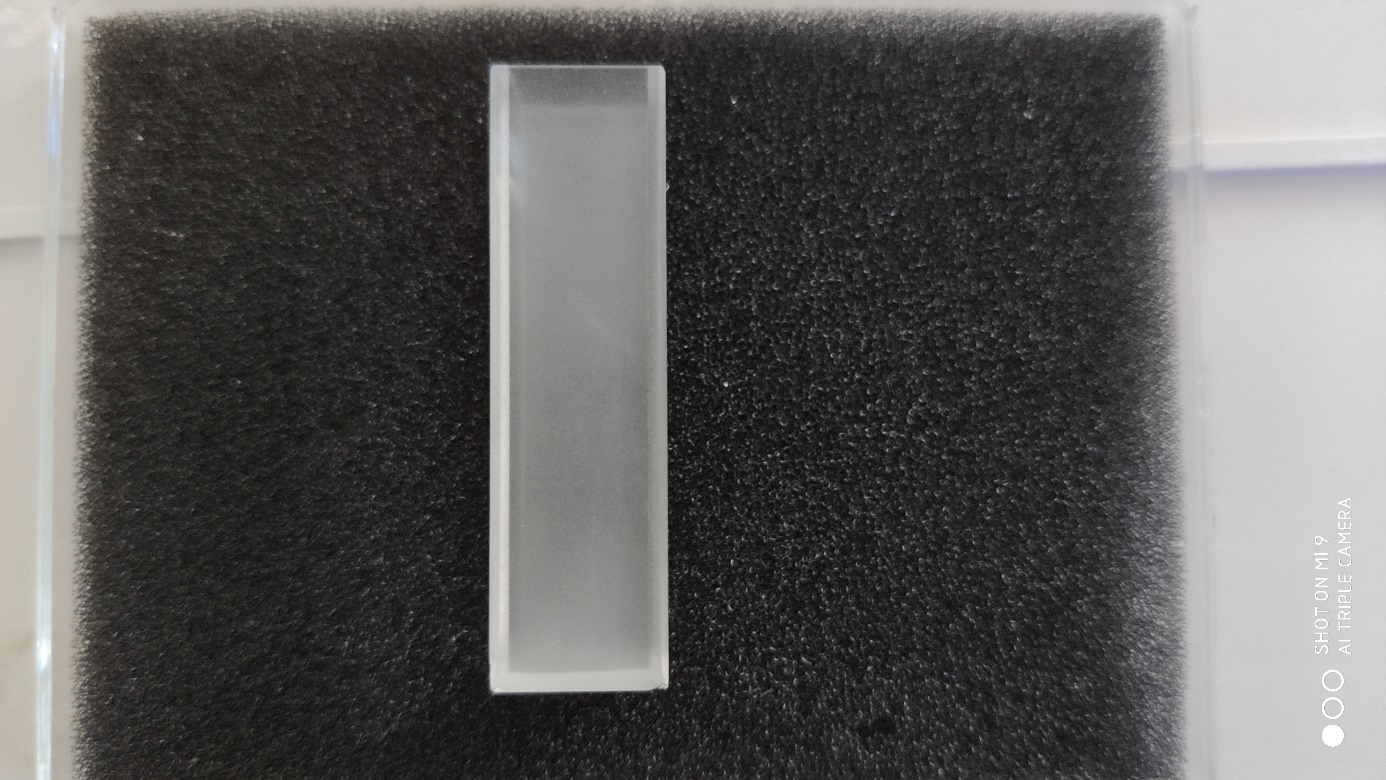 Figure 2 Front (clear) and side (frosty) of the cellCell used during the lab work optical path 1 cm. The cell is fragile, it’s made of quartz and costs around 150€.Fill the cell volume to 3/4. Rinse carefully twice before drying of the external front side before any measurment. Cell in the instrument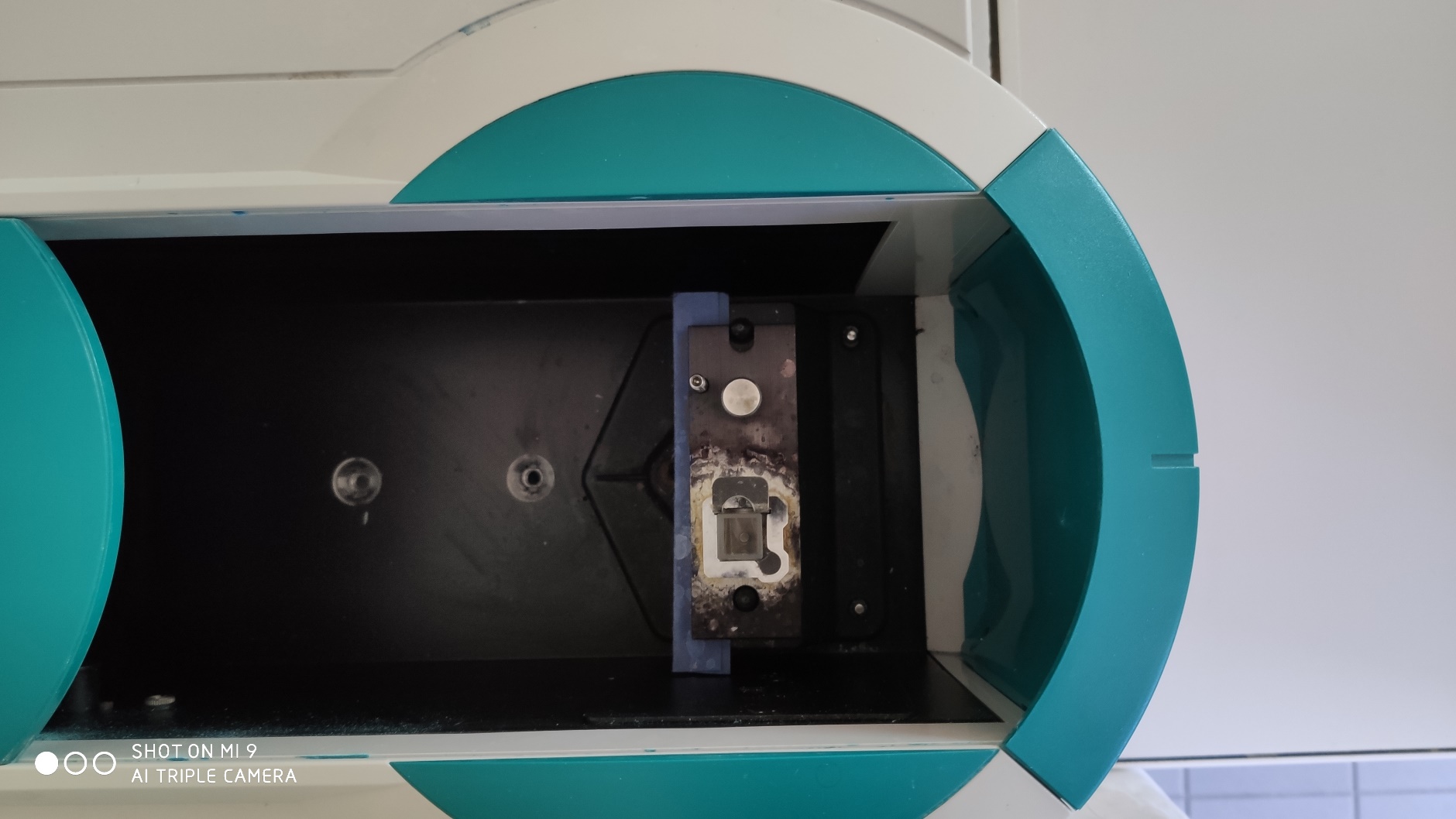 Figure 3 Opened instrument from above